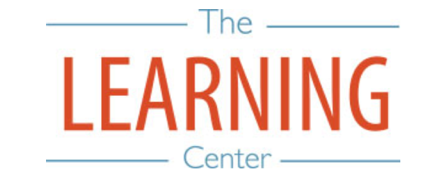 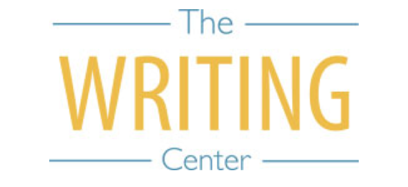 Fall Semester 2023     Sunday	      Monday                   Tuesday                  Wednesday                 Thursday                    Friday                      SaturdayThe Writing & Learning Center / The University of North Carolina at Chapel Hill / writingcenter.unc.edu / learningcenter.unc.edu6 AUGUST7891011121314  15161718192021 Classes Begin22232425262728293031 1 SEPTEMBER234 Holiday (Labor Day)5 Well-Being Day6789101112 University Day (No classes held during ceremony)13141516171819202122232425 Well-Being Day2627282930 1 OCTOBER2345678910111213141516171819 Fall Break Begins20 Fall Break21 Fall Break22 Fall Break23 Classes Resume at 8AM2425262728293031 1 NOVEMBER2345678910111213141516171819202122 Thanksgiving Recess23 Thanksgiving Recess24 Thanksgiving Recess25 Thanksgiving Recess26 Thanksgiving Recess27 Classes Resume at 8AM2829 301 DECEMBER 2 34 5 6 Classes End7 Reading Day8 Exams9 Exams10 11 Exams12 Exams13 Reading Day14 Exams15 Exams16